Calendar subject to change.Please check website (www.castrovalleyrotary.org) for the most up-to-date calendar.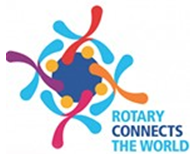 MAKING A DIFFERENCE STARTS IN CASTRO VALLEYDATEEVENTTIMELOCATIONNOTESJune 19                                   Chamber Mixer5:30-7:30 pmEden BicyclesChamber Event   Rotary is a memberJune--** Clean-up RIList < Jul.June 25NO LUNCH MEETINGJune 25Demotion5:00-8:30 pmRowell RanchJim confirmed??June 26  ????Board Meeting??TBD?Charle’s To ConfirmJuly 2Lunch Meeting12:00-1:30 pmRedwood CanyonTodd & CharlesJuly 9Lunch Meeting12:00-1:30 pmRedwood CanyonSpeaker on websiteJuly 16Lunch Meeting12:00-1:30 pmRedwood CanyonSpeaker on websiteJuly 17Chamber Mixer5:30-7:30 pmMeek EstateChamber Event Rotary is a memberJuly 23Lunch Meeting12:00-1:30 pmRedwood CanyonSpeaker on websiteJuly 24Board Meeting(4th Wed)6:00-7:30 pmJPsAll members invited. <Red Badge Req.>July 30NO LUNCH MEETINGDARK--July 30PM MIXER5:30-7:30 pmDon JosesClub Mixer AugustBackpack stuffingTBD ??TBD ??Heidi PlansAugust 6Lunch Meeting12:00-1:30 pmRedwood CanyonSpeaker on websiteAugust 13NO LUNCH MEETINGDARK-- Randy’s PicnicAugust 13CLUB PICNIC5:00-8:00 pmRandy’s HouseAugust 20Lunch Meeting12:00-1:30 pmRedwood CanyonSpeaker on websiteAugust 21Chamber Mixer5:30-7:30 pmBaywood CourtChamber Event Rotary is a memberAugust 27Lunch Meeting12:00-1:30 pmRedwood CanyonSpeaker on websiteAugust 28Board Meeting(4th Wed)6:00-7:30 pmJPsAll members invited. <Red Badge Req.>September 3Lunch Meeting12:00-1:30 pmRedwood CanyonSpeaker on websiteSeptember 7Fall Festival10:00 am-6:00 pmCV BlvdChamber Event - Rotary booth needs  Volunteers.September 8Fall Festival10:00 am-6:00 pmCV BlvdChamber Event - Rotary booth needs Volunteers.September 10Lunch Meeting12:00-1:30 pmRedwood CanyonSpeaker on websiteDATEEVENTTIMELOCATIONNOTESSeptember 17Lunch Meeting12:00-1:30 pmRedwood CanyonSpeaker on websiteSeptember 19Chamber Mixer5:30-7:30 pmPete’s HardwareChamber Event Rotary is a memberSept 24NO LUNCH MEETINGDARK--Sept 24PM MIXER5:30-7:30 pmJPsClub Mixer @ ???September 25Board Meeting(4th Wed)6:00-7:30 pmJPsAll members invited. <Red Badge Req.>OctoberParade/Chili Meetings Setup?Chairs set schedule.OctoberSchedule Ryla kidsTBD OctoberRyla campAround school Avail.October 1Lunch Meeting12:00-1:30 pmRedwood CanyonSpeaker on websiteOctober 8Lunch Meeting12:00-1:30 pmRedwood CanyonSpeaker on websiteOctober 15Lunch Meeting12:00-1:30 pmRedwood CanyonSpeaker on websiteOctober 22Lunch Meeting12:00-1:30 pmRedwood CanyonSpeaker on websiteOctober 23Board Meeting(4th Wed)6:00-7:30 pmJPsAll members invited. <Red Badge Req.>October 29NO LUNCH MEETINGDARK--October 29 ** B&B?PM MIXER5:30-7:30 pmTBD ???Club Mixer @ ???OctoberEvaluate Mixer StrategyMonthly/Quarterly?Continue PM mixers?NovemberRYLA Res DueAND Form 990-EZ-11/15November 5Lunch Meeting12:00-1:30 pmRedwood CanyonSpeaker on websiteNovember 9 ?????Meet in the Street Light Parade3:00-9:00 pmCV BlvdChamber—Rotary Volunteers?November 12Lunch Meeting12:00-1:30 pmRedwood CanyonSpeaker on websiteNovember 12Nominating Committee1:30-2:00 pmRedwood CanyonNovember 13Senior Center Thanksgiving Lunch (HARD-Jen Tibbetts)10:00 am-2:00 pmKeith Aikens Senior Center (Carol Big.)Rotary helps prepare & serve lunch. Volunteers needed.November 19Lunch Meeting12:00-1:30 pmRedwood CanyonSpeaker on websiteNovember 21Chamber Mixer5:30-7:30 pmDon JosesChamber Event Rotary is a memberNovember 26NO LUNCH MEETINGDARKThanksgiving ThursNovember 27No Board MeetingMoved to Dec 4???DATEEVENTTIMELOCATIONNOTESDecember 3Lunch Meeting --** Adopt a Family **12:00-1:30 pmRedwood CanyonSpeaker on websiteDecember 4Board Meeting(Nov/Dec)6:00-7:30 pmJPsAll members invited. <Red Badge Req.>December 7Club Holiday Party6:00 pm -Dr. HeidiConfirmed-Gary HDecember 10NO LUNCH MEETINGDARKDate confirmed ??June--** Clean-up RIList < Jul.December 10Children's Christmas Party4:00-8:00 pmCastro Valley Adult School Room 10All hands-on deck-Children’s XmasDecember 19Chamber Mixer5:30-7:30 pmHoliday-Eden Med CtrChamber Event Rotary is a memberDecember 17Lunch Meeting - **Madrigals **12:00-1:30 pmRedwood CanyonSpeaker on websiteDecember 24NO LUNCH MEETINGDARKDecember 25No Board MeetingMoved to Dec 4???December 31NO LUNCH MEETINGDARKJanuary 7Lunch Meeting12:00-1:30 pmRedwood CanyonSpeaker on websiteJanuary 14Lunch Meeting12:00-1:30 pmRedwood CanyonSpeaker on websiteJanuary 21Lunch Meeting12:00-1:30 pmRedwood CanyonSpeaker on websiteJanuary 22Board Meeting(4th Wed)6:00-7:30 pmJPsAll members invited. <Red Badge Req.>January 28Lunch Meeting12:00-1:30 pmRedwood CanyonSpeaker on websiteFebruary 4Lunch Meeting12:00-1:30 pmRedwood CanyonSpeaker on websiteFebruary 11Lunch Meeting12:00-1:30 pmRedwood CanyonSpeaker on websiteFebruary 20Chamber Mixer - ** Sponsor Poker/Chili5:30-7:30 pmTBDChamber Event Rotary is a memberFebruary 18Lunch Meeting12:00-1:30 pmRedwood CanyonSpeaker on websiteFebruary 25Lunch Meeting12:00-1:30 pmRedwood CanyonSpeaker on websiteFebruary 26Board Meeting(4th Wed)6:00-7:30 pmJPsAll members invited. <Red Badge Req.>March 7Texas Hold ‘Em5:30-10OLG ??Mark P.March 3Lunch Meeting12:00-1:30 pmRedwood CanyonSpeaker on websiteMarch 10Lunch Meeting12:00-1:30 pmRedwood CanyonSpeaker on websiteDATEEVENTTIMELOCATIONNOTESMarch 19Chamber Mixer-Taste of CV5:30-7:30 PMMoose LodgeChamber Event Rotary is a memberMarch 17Lunch Meeting** St Paddys Day **12:00-1:30 pmRedwood CanyonSpeaker on websiteMarch 24Lunch Meeting12:00-1:30 pmRedwood CanyonSpeaker on websiteMarch 25Board Meeting(4th Wed)6:00-7:30 pmJPsAll members invited. <Red Badge Req.>March 31Lunch Meeting12:00-1:30 pmRedwood CanyonSpeaker on websiteApril 4Potential District Training Conf????1st weekend—board + key members.April 4Chamber 6-10TBDEden AwardsApril 7Lunch Meeting12:00-1:30 pmRedwood CanyonSpeaker on websiteApril 14Lunch Meeting12:00-1:30 pmRedwood CanyonSpeaker on websiteApril 16Chamber Mixer5:30-7:30 pmTBDChamber Event Rotary is a memberApril 21Lunch Meeting12:00-1:30 pmRedwood CanyonSpeaker on websiteApril 22Board Meeting(4th Wed)6:00-7:30 pmJPsAll members invited. <Red Badge Req.>April 28Lunch Meeting12:00-1:30 pmRedwood CanyonSpeaker on websiteMay 5Lunch Meeting with Hayward Rotary12:00-1:30 pm@Hayward odd years; CV even yrs).RODEO PROGRAMMay 8Chili Cook-off5:00-9:00 pmRowell RanchThis an all hands-on deck Club EventMay 9Rodeo Parade10:00-1:00Castro Valley BlvdThis an all hands-on deck Club EventMay 12Lunch Meeting12:00-1:30 pmRedwood CanyonSpeaker on websiteMay 21Chamber Mixer5:30-7:30 pmTBDChamber Event Rotary is a memberMay19Lunch Meeting12:00-1:30 pmRedwood CanyonSpeaker on websiteMay 26Lunch Meeting12:00-1:30 pmRedwood CanyonSpeaker on websiteMay 27Board Meeting(4th Wed)6:00-7:30 pmJPsAll members invited. <Red Badge Req.>June 2Lunch Meeting12:00-1:30 pmRedwood CanyonSpeaker on websiteJune 6-10Rotary InternationalHonoluluConventionDATEEVENTTIMELOCATIONNOTESJune 9Lunch Meeting12:00-1:30 pmRedwood CanyonSpeaker on websiteJune 16Lunch Meeting12:00-1:30 pmRedwood CanyonSpeaker on websiteJune 18Chamber Mixer5:30-7:30 pmTBDChamber Event Rotary is a memberJune 23Lunch Meeting12:00-1:30 pmRedwood CanyonSpeaker on websiteJune 24Board Meeting(4th Wed)6:00-7:30 pmJPsAll members invited. <Red Badge Req.>June 30NO LUNCH MEETING12:00-1:30 pmJune 30Demotion5:00-8:30 pmRowell Ranch